Об утверждении Правил исчисления периодов работы, дающей право на назначение трудовой пенсии в связи с особыми условиями труда(текущая редакция на 01.01.2024г.)В соответствии со статьей 76-6 Конституции Приднестровской Молдавской Республики, Конституционным законом Приднестровской Молдавской Республики от 30 ноября 2011 года № 224-КЗ-V «О Правительстве Приднестровской Молдавской Республики» (САЗ 11-48), Трудовым кодексом Приднестровской Молдавской Республики, статьями 13, 79 Закона Приднестровской Молдавской Республики от 17 февраля 2005 года № 537-З-III «О государственном пенсионном обеспечении граждан в Приднестровской Молдавской Республике» (САЗ 05-8), Правительство Приднестровской Молдавской Республики п о с т а н о в л я е т:Утвердить Правила исчисления периодов работы, дающей право на назначение трудовой пенсии в связи с особыми условиями труда, согласно Приложению к настоящему Постановлению.Настоящее Постановление вступает в силу со дня, следующего за днем его официального опубликования.ПРЕДСЕДАТЕЛЬ  ПРАВИТЕЛЬСТВА                                                                  А.МАРТЫНОВ 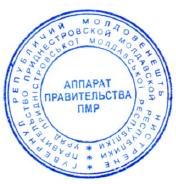                                                                                            ПРИЛОЖЕНИЕк Постановлению ПравительстваПриднестровской Молдавской Республики от 7 августа 2020 года № 280ПРАВИЛАисчисления периодов работы, дающей право на назначение трудовой пенсии в связи с особыми условиями труда1. Правила исчисления периодов работы, дающей право на назначение трудовой пенсии в связи с особыми условиями труда (далее – Правила), регулируют вопросы, связанные с исчислением специального трудового стажа, дающего право на трудовую пенсию в связи с особыми условиями труда, в соответствии со статьей 13 Закона Приднестровской Молдавской Республики от 17 февраля 2005 года № 537-З-III «О государственном пенсионном обеспечении граждан в Приднестровской Молдавской Республике» (САЗ 05-8) (далее – Закон).В настоящих Правилах используются следующие понятия:а) специальный трудовой стаж – суммарная продолжительность определенной трудовой деятельности (службы), с учетом которой устанавливается пенсия по возрасту в связи с особыми условиями труда (статья 13 Закона), работой (службой) на Крайнем Севере (статья 17 Закона), а также пенсия за выслугу лет (раздел 5 Закона);б) рабочее время – установленный трудовым законодательством период времени, в течение которого работник в соответствии с правилами внутреннего трудового распорядка организации и условиями трудового договора должен исполнять трудовые обязанности, а также иные периоды времени, которые в соответствии с законами и иными нормативными правовыми актамиПриднестровской Молдавской Республики относятся к рабочему времени;в) полный рабочий день – выполнение работ в условиях труда, предусмотренных Постановлением Правительства Приднестровской Молдавской Республики от 24 октября 2019 года № 382 «Об утверждении Списков № 1, № 2 производств, работ, профессий, должностей, дающих право на пенсию по возрасту (старости) на льготных условиях» (САЗ 19-41) (далее – Списки № 1, № 2), не менее 80 (восьмидесяти) процентов в режиме нормальной или сокращенной в соответствии с Приказом Министерства экономики Приднестровской Молдавской Республики от 2 июля 2002 года № 144 «Об утверждении «Списка производств, цехов, профессий и должностей с вредными условиями труда, работа в которых дает право на сокращенный рабочий день» (регистрационный № 1746 от 13 сентября 2002 года) (САЗ 02-37) (далее – Список) продолжительности рабочего времени.Специальный трудовой стаж устанавливается на основании записей в трудовой книжке, а также на основании документов, выдаваемых в установленном порядке организациями. Характер работы, а также условия, при которых назначается пенсия в связи с особыми условиями труда, подтверждаются в каждом конкретном случае уточняющей справкой, выдаваемой организацией, со ссылкой на архивные документы того периода, когда производились работы. Форма справки утверждается исполнительным органом государственной власти, осуществляющим функции по выработке и проведению государственной политики в сфере государственного пенсионного обеспечения.В случае ликвидации организации документы, подтверждающие специальный трудовой стаж, выдаются правопреемником или органами системы архивной отрасли Приднестровской Молдавской Республики, располагающими необходимыми сведениями, на основании приказов, книг учета трудового стажа и заработной платы, лицевых счетов.При исчислении специального трудового стажа для назначения пенсии основанием для зачета в трудовой стаж является:а) работа на основании трудового договора в организациях любых организационно-правовых форм при условии уплаты организациями страховых взносов в Единый государственный фонд социального страхования Приднестровской Молдавской Республики в соответствии с законодательством Приднестровской Молдавской Республики либо при условии наличия принятых в порядке, установленном законодательством Приднестровской Молдавской Республики, решений о списании недоимок перед Единым государственным фондом социального страхования Приднестровской Молдавской Республики 
по единому социальному налогу и обязательным страховым взносам, признанных безнадежными или невозможными к взысканию, либо в случае нахождения организации в стадии ликвидации по решению суда или несостоятельности (банкротства);б) работа на основании трудового договора в организациях любых организационно-правовых форм и форм собственности в период с 1 января 1992 года по 31 декабря 2001 года включительно при условии уплаты организациями обязательных страховых взносов в Государственный пенсионный фонд Приднестровской Молдавской Республики в соответствии с законодательством Приднестровской Молдавской Республики либо при условии начисления и удержания с выплат, начисленных в пользу работников, обязательных страховых взносов, установленных налоговым законодательством Приднестровской Молдавской Республики, либо при условии наличия принятых в порядке, установленном законодательством Приднестровской Молдавской Республики, решений о списании недоимок перед Государственным пенсионным фондом Приднестровской Молдавской Республики по единому социальному налогу и обязательным страховым взносам, признанных безнадежными или невозможными к взысканию, либо в случае нахождения организации в стадии ликвидации по решению суда или несостоятельности (банкротства);в) работа на основании трудового договора в организациях любых организационно-правовых форм и форм собственности в период с 1 января 2002 года по 31 декабря 2012 года включительно при условии уплаты организациями обязательных страховых взносов в Государственный пенсионный фонд Приднестровской Молдавской Республики в соответствии с законодательством Приднестровской Молдавской Республики либо при условии наличия принятых в порядке, установленном законодательством Приднестровской Молдавской Республики, решений о списании недоимок перед Государственным пенсионным фондом Приднестровской Молдавской Республики по единому социальному налогу и обязательным страховым взносам, признанных безнадежными или невозможными к взысканию, либо в случае нахождения организации в стадии ликвидации по решению суда или несостоятельности (банкротства);г) периоды работы в организациях любых организационно-правовых форм и форм собственности включаются в специальный трудовой стаж на основании записи в трудовой книжке (выписки из приказов, выписки из лицевых счетов, архивных справок) в случае наличия принятых в порядке, установленном законодательством Приднестровской Молдавской Республики, решений о списании недоимок перед Единым государственным фондом социального страхования Приднестровской Молдавской Республики (Государственным пенсионным фондом Приднестровской Молдавской Республики) по единому социальному налогу и обязательным страховым взносам, признанных безнадежными или невозможными к взысканию, что подтверждается документами налоговых органов.Информация о списании недоимок перед Единым государственным фондом социального страхования Приднестровской Молдавской Республики (Государственным пенсионным фондом Приднестровской Молдавской Республики) по единому социальному налогу и обязательным страховым взносам, признанных безнадежными или невозможными к взысканию, представляется городскими (районными) центрами социального страхования и социальной защиты либо Управлением индивидуального(персонифицированного) учета Единого государственного фонда социального страхования Приднестровской Молдавской Республики;д) периоды работы в организациях любых организационно-правовых форм и форм собственности включаются в специальный трудовой стаж на основании записи в трудовой книжке (выписки из приказов, архивных справок и других документов) в случае наличия принятых в порядке, установленном законодательством Приднестровской Молдавской Республики, решений о нахождении организации в стадии ликвидации по решению суда или несостоятельности (банкротства).Информация о наличии принятых в порядке, установленном законодательством Приднестровской Молдавской Республики, решений о нахождении организаций в стадии ликвидации по решению суда или несостоятельности (банкротства) (в виде выписки из Государственного реестра юридических лиц на дату возникновения права на пенсию (перерасчет)) представляется городскими (районными) центрами социального страхования и социальной защиты либо Управлением индивидуального (персонифицированного) учета Единого государственного фонда социального страхования Приднестровской Молдавской Республики.          С 	1 	января 	2004 	года (с 	введением 	индивидуального (персонифицированного) учета) в случае отсутствия приложения к трудовой книжке «Сведения об уплате обязательных страховых взносов в Государственный пенсионный фонд (Единый государственный фонд социального страхования Приднестровской Молдавской Республики)» основанием для зачета в специальный трудовой стаж может являться выписка из индивидуального лицевого счета застрахованного лица в системе индивидуального (персонифицированного) учета.В специальный трудовой стаж, дающий право на назначение пенсии по возрасту в связи с особыми условиями труда, засчитываются периоды работы, предусмотренные статьей 13 Закона, а также Списками № 1, № 2, в ходе которых работник подлежал государственному обязательному социальному страхованию, и при условии постоянной занятости в течение полного рабочего дня в режиме нормальной, в том числе и сокращенной, продолжительности рабочего времени.Сокращенная продолжительность рабочего времени для большинства занятых на работах с вредными условиями труда устанавливается в соответствии со Списком и иными нормативными правовыми актами Приднестровской Молдавской Республики. В Списке предусматривается продолжительность рабочего дня (а не недели) по каждой профессии, должности, виду работ и производств. В организации перечень профессий и должностей, виды производств и работ с вредными условиями труда, а также продолжительность рабочего дня (в соответствии со Списком) занятых в них работников устанавливаются коллективным договором или приказом руководителя, согласованным с профсоюзной организацией.В случаях, когда работникам по инициативе руководителя организации предоставлялись отпуска в связи со снижением объема производства, приостановкой работы организации, отдельных цехов, участков, что приводило к невыполнению работником планового количества рабочего времени, с 1 января 1992 года, специальный трудовой стаж исчисляется по фактически отработанному времени.Документы, необходимые для назначения пенсии, должны содержать сведения о количестве отработанных дней, а в необходимых случаях и часов. В таком же порядке исчисляются периоды работы в режиме полного рабочего дня, но неполной рабочей недели.В специальный трудовой стаж, дающий право на назначение пенсии в связи с особыми условиями труда, включается также работа в режиме сокращенного рабочего времени, несмотря на то что она является продолжительностью рабочего времени меньше нормальной, но с оплатой как за нормальную продолжительность рабочего времени, и законодательно закрепленной для отдельных категорий работников с учетом вредности условий труда, его интенсивности, специфики трудовых функций и других факторов.В соответствии с законодательством Приднестровской Молдавской Республики в течение полного рабочего дня выполняется подготовительная и вспомогательная работа, а у работников, выполняющих работу при помощи машин и механизмов, также время выполнения ремонтных работ текущего характера и работ по технической эксплуатации оборудования. В указанное время может включаться время выполнения работ, производимых вне рабочего места с целью обеспечения основных трудовых функций.В специальный трудовой стаж, дающий право на назначение пенсии в связи с особыми условиями труда, включаются только фактически отработанные дни в определенных должностях, профессиях, на конкретных работах (в производствах) с особыми условиями труда, при условии выработки нормы рабочего времени, установленной для соответствующей категории работников.При исчислении трудового стажа по фактически отработанным дням количество рабочих дней делится на число рабочих дней в месяце, исчисленное в среднем за год, то есть на 20,75 – при пятидневной рабочей неделе и 25,1 – при шестидневной рабочей неделе. По аналогии производится расчет количества дней отпуска без сохранения заработной платы, простоев.Наряду с фактической работой в специальный трудовой стаж включаются периоды временной нетрудоспособности и ежегодных основных оплачиваемых отпусков, включая дополнительные. Расчет количества дней отпуска производится следующим образом:а) в период с 1 января 1992 года по 1 июня 1995 года делится на 25,25;б) за период с 1 июня 1995 года по 29 июня 2000 года (включительно)делится на 29,6;в) за период с 30 июня 2000 года по 24 ноября 2002 года (включительно)делится на 29,75;г) с 25 ноября 2002 года делится на 29,4.Период работы в организации в качестве учеников на рабочих местах включается в специальный трудовой стаж в тех случаях, когда в Списках № 1, № 2 указаны производства и работы без перечисления профессий рабочих, выполняющих определенные работы. Время обучения на рабочих местах конкретным профессиям, которые прямо предусмотрены Списками № 1, № 2, в специальный трудовой стаж не включаются. Также не включаются в специальный трудовой стаж периоды обучения в организациях начального, среднего и высшего профессионального образования, организациях дополнительного образования.Периоды работы, когда по производственной необходимости работник без его согласия переводится с работы, предусмотренной Списками № 1, № 2, на другую работу, не предусмотренную Списками № 1, № 2, но соответствующую его специальности и квалификации, приравниваются к работе, дающей право на назначение пенсии по возрасту в связи с особыми условиями труда, если такой период не превышает 1 (одного) месяца в течение календарного года.Периоды работы при переводе беременной женщины с работы, предусмотренной Списками № 1, № 2, на работу, не связанную с особыми условиями труда, приравниваются к работе, предшествующей переводу. В таком же порядке засчитывается в специальный трудовой стаж время, когда беременная женщина не работала до решения вопроса о ее трудоустройстве в соответствии с медицинским заключением, а также отпуска по беременности и родам. Отпуска по уходу за ребенком в специальный трудовой стаж для назначения пенсии на льготных основаниях зачету не подлежат.Гражданам, имеющим не менее половины стажа на подземных работах, на работах с особо вредными и особо тяжелыми условиями труда (Список № 1), пенсия назначается с уменьшением возраста, предусмотренного статьей 11 Закона, на 1 (один) год за каждый полный год такой работы мужчинам и женщинам. Гражданам, имеющим не менее половины стажа на работах с вредными и тяжелыми условиями труда (Список № 2), пенсия назначается с уменьшением возраста, предусмотренного статьей 11 Закона, на 1 (один) год за каждые 2 (два) года 6 (шесть) месяцев такой работы мужчинам и за каждые 2 (два) года такой работы женщинам. Указанное уменьшение возраста производится в соответствии с Таблицей льготного стажа, утвержденной Приложением к настоящим Правилам.Периоды работы в государствах, с которыми заключены соглашения в области пенсионного обеспечения, засчитываются в специальный трудовой стаж на основании сведений о работе и о перечислениях страховых взносов в Пенсионный фонд государства, на территории которого приобретен трудовой стаж. При этом уплата страховых взносов в Единый государственный фонд социального страхования Приднестровской Молдавской Республики (Пенсионный фонд Приднестровской Молдавской Республики) за указанный период не производится.Приложение к Правилам исчисления периодов работы, дающей право на назначение трудовой пенсии в связи с особыми условиями трудаТаблица льготного стажаТаблица льготного стажаТаблица льготного стажамужчинаженщинаженщинастаж – возрастстаж – возрастстаж – возрастСписок № 1Список № 1Список № 110 лет – 50 лет 9 лет – 51 год8 лет – 52 года7 лет – 53 года6 лет – 54 года5 лет – 55 лет7,6 лет – 45 лет7 лет – 48 лет6 лет – 49 лет5 лет – 50 лет4 года – 51 год3,9 года – 52 года7,6 лет – 45 лет7 лет – 48 лет6 лет – 49 лет5 лет – 50 лет4 года – 51 год3,9 года – 52 годаСписок № 2Список № 2Список № 212,6 лет – 55 лет10 лет – 56 лет7,6 лет – 57 лет6,3 лет – 58 лет12,6 лет – 55 лет10 лет – 56 лет7,6 лет – 57 лет6,3 лет – 58 лет10 лет – 50 лет 8 лет – 51 год6 лет – 52 года5 лет – 53 года